ПРОФЕСИОНАЛНА ГИМНАЗИЯ ПО МСС „НИКОЛА ЗЛАТАРСКИ” 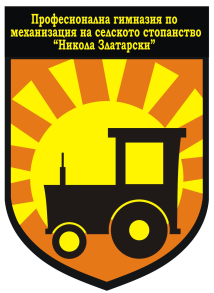 Гр.Златарица, ул.”Ропотамо” №19, тел./факс 0615/3-54-12, e-mail: pgmss@abv.bgКонспект по чужд език по професията12 класАнглийски езикHand toolsFastnersPower toolsBench and machine toolsBasic actionsMaterialsNumbersMeasurmentsAround the shopTypes of carsParts of a car: exteriorParts of a car: interiorTyresInternal combustion engineFour-stroke engineElectrical systemIgnition systemFuel systemLubrication systemExhaust systemCooling systemBrake systemSteering systemAgricultureПреподавател:…………………..                         Директор:…………………..    /Н. Георгиева/                                                       /М. Петкова/